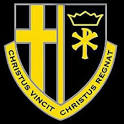 Christ the King Sixth Form Home-School Agreement 2022-2023As a student I will:Uphold the Catholic ethos and values of Christ the King Sixth Form, participating in all aspects of AOW and prayers respectfullyAttend all lessons, AOW and tutor time including Core RE and CPSDEnsure that my attendance does not fall below 97%Be on time for tutor time and all lessonsBe well organised and prepared for all school based lessons and activities Adopt high standards of behaviour, respecting the school environment and always acting as a positive role model within the school community and outside of schoolDress sensibly, appropriately and modestly, mindful of younger students in the communityUse a mobile phone in a discreet mannerInform the school office of the reasons for any unplanned absences before 8.30 am on the day of the absence.Contact my class teachers and ensure that I catch up on any work missedDisplay a positive attitude to learningReact and respond positively to feedback using it as a tool to support my progressUse independent study time to complete work, consolidate learning and prepare for future lessons using the common room, P16 Independent study space or the LRCEnsure that I sign in and out of school, only leaving the site during break and lunch times.As a school we will:Provide a well organised, caring environment where all staff and students feel safe and secureDeliver engaging and challenging lessons, meeting the needs of each student to support progress.Set appropriate work when a member of staff is absentProvide personalised, meaningful feedback to ensure that all students know what they are doing well and how to improve their learningProvide timetabled CPSD and Tutor Time programmes which support students in preparation for the next stage of their learningMonitor student progress, effort and attitude to learning; offering support to students to help them reach their potentialProvide a Form Tutor to support and guide student progress and well-being. Communicate with the student, school and home to support the needs of the student.Celebrate success, effort and excellence.As a parent I will work in partnership with the Sixth Form to:Support the Catholic ethos of the school. Support the Mission Statement of the schoolSupport my son/ daughter to achieve their full potentialEnsure that my son/daughter dresses appropriately and in line with the Sixth Form Dress CodeEncourage my son/ daughter to adopt high standards of behaviour and attendanceEncourage my son/daughter to use independent study and catch up on any work missed.Ensure that holidays are not planned during term-time.Inform the school of changes in family circumstances and/or problems that could affect my child’s learning.Please sign below to acknowledge your support for this agreement:We look forward to working with you,Mr N Reddington                                                                                                  Mrs. A. Woollard Head of Sixth Form						             Assistant Head of Sixth Form                                                        Christ the King Catholic Voluntary AcademyName of student:Date:Signature of student:Name of parent/ carer:Date:Signature of parent/ carer:Name of form tutor: Date:Signature of form tutor: